REGISTRO AL PADRON DE CONTRATISTAS DEL MUNICIPIO DE COMPOSTELA, NAYARIT 2020REGISTRO AL PADRON DE CONTRATISTAS DEL MUNICIPIO DE COMPOSTELA, NAYARIT 2020NOTA: 1.- LAS CONSTANCIAS DE CAPACITACIÓN DECLARADAS, DEBEN DE CORRESPONDER AL OBJETO SOCIAL DE LA EMPRESA.   NOTA: 1.- LAS CONSTANCIAS DE CAPACITACIÓN DECLARADAS, DEBEN DE CORRESPONDER AL OBJETO SOCIAL DE LA EMPRESA.   NOTA: 1.- LAS CONSTANCIAS DE CAPACITACIÓN DECLARADAS, DEBEN DE CORRESPONDER AL OBJETO SOCIAL DE LA EMPRESA.   NOTA: 1.- LAS CONSTANCIAS DE CAPACITACIÓN DECLARADAS, DEBEN DE CORRESPONDER AL OBJETO SOCIAL DE LA EMPRESA.   FORMATOREGISTRO AL PADRON DE CONTRATISTAS DEL MUNICIPIO DE COMPOSTELA, NAYARIT 2020REGISTRO AL PADRON DE CONTRATISTAS DEL MUNICIPIO DE COMPOSTELA, NAYARIT 2020NOTA: 1.- LAS CONSTANCIAS DE CAPACITACIÓN DECLARADAS, DEBEN DE CORRESPONDER AL OBJETO SOCIAL DE LA EMPRESA.   NOTA: 1.- LAS CONSTANCIAS DE CAPACITACIÓN DECLARADAS, DEBEN DE CORRESPONDER AL OBJETO SOCIAL DE LA EMPRESA.   NOTA: 1.- LAS CONSTANCIAS DE CAPACITACIÓN DECLARADAS, DEBEN DE CORRESPONDER AL OBJETO SOCIAL DE LA EMPRESA.   NOTA: 1.- LAS CONSTANCIAS DE CAPACITACIÓN DECLARADAS, DEBEN DE CORRESPONDER AL OBJETO SOCIAL DE LA EMPRESA.   VIIHOJA__ DE __CONSTANCIAS DE CURSOS DE CAPACITACIÓN, CERTIFICACIONES Y RECONOCIMIENTOS, ASÍ COMO DE CERTIFICACIÓN DE SISTEMAS DE CALIDAD ACREDITADAS O EN PROCESO OTORGADAS A LA EMPRESA CONTRATISTA, REQUIRIENDOSE LA ENTREGA EN FORMA DIGITAL DE LA DOCUMENTACIÓN DE LA CAPACITACIÓN DECLARADA.CONSTANCIAS DE CURSOS DE CAPACITACIÓN, CERTIFICACIONES Y RECONOCIMIENTOS, ASÍ COMO DE CERTIFICACIÓN DE SISTEMAS DE CALIDAD ACREDITADAS O EN PROCESO OTORGADAS A LA EMPRESA CONTRATISTA, REQUIRIENDOSE LA ENTREGA EN FORMA DIGITAL DE LA DOCUMENTACIÓN DE LA CAPACITACIÓN DECLARADA.CONSTANCIAS DE CURSOS DE CAPACITACIÓN, CERTIFICACIONES Y RECONOCIMIENTOS, ASÍ COMO DE CERTIFICACIÓN DE SISTEMAS DE CALIDAD ACREDITADAS O EN PROCESO OTORGADAS A LA EMPRESA CONTRATISTA, REQUIRIENDOSE LA ENTREGA EN FORMA DIGITAL DE LA DOCUMENTACIÓN DE LA CAPACITACIÓN DECLARADA.CONSTANCIAS DE CURSOS DE CAPACITACIÓN, CERTIFICACIONES Y RECONOCIMIENTOS, ASÍ COMO DE CERTIFICACIÓN DE SISTEMAS DE CALIDAD ACREDITADAS O EN PROCESO OTORGADAS A LA EMPRESA CONTRATISTA, REQUIRIENDOSE LA ENTREGA EN FORMA DIGITAL DE LA DOCUMENTACIÓN DE LA CAPACITACIÓN DECLARADA.CONSTANCIAS DE CURSOS DE CAPACITACIÓN, CERTIFICACIONES Y RECONOCIMIENTOS, ASÍ COMO DE CERTIFICACIÓN DE SISTEMAS DE CALIDAD ACREDITADAS O EN PROCESO OTORGADAS A LA EMPRESA CONTRATISTA, REQUIRIENDOSE LA ENTREGA EN FORMA DIGITAL DE LA DOCUMENTACIÓN DE LA CAPACITACIÓN DECLARADA.CONSTANCIAS DE CURSOS DE CAPACITACIÓN, CERTIFICACIONES Y RECONOCIMIENTOS, ASÍ COMO DE CERTIFICACIÓN DE SISTEMAS DE CALIDAD ACREDITADAS O EN PROCESO OTORGADAS A LA EMPRESA CONTRATISTA, REQUIRIENDOSE LA ENTREGA EN FORMA DIGITAL DE LA DOCUMENTACIÓN DE LA CAPACITACIÓN DECLARADA.CONSTANCIAS DE CURSOS DE CAPACITACIÓN, CERTIFICACIONES Y RECONOCIMIENTOS, ASÍ COMO DE CERTIFICACIÓN DE SISTEMAS DE CALIDAD ACREDITADAS O EN PROCESO OTORGADAS A LA EMPRESA CONTRATISTA, REQUIRIENDOSE LA ENTREGA EN FORMA DIGITAL DE LA DOCUMENTACIÓN DE LA CAPACITACIÓN DECLARADA.CONSTANCIAS DE CAPACITACIÓN Y DE CERTIFICACIÓN DE SISTEMAS DE CALIDADTIPO DE CAPACITACIÓNTIPO DE CAPACITACIÓNIMPARTIDO / OTORGADO PORFECHAOBSERVACIONESOBSERVACIONES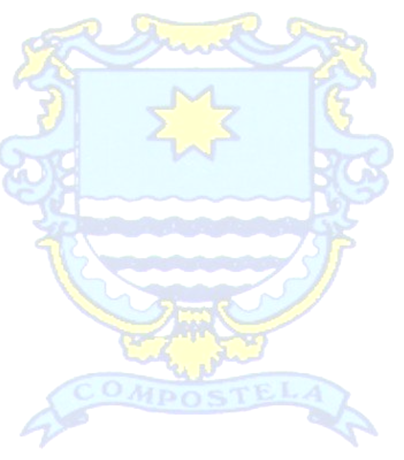 BAJO PROTESTA DE DECIR VERDAD MANIFESTAMOS QUE LOS DATOS AQUÍ ASENTADOS ESTÁN COMPLETOS, SON CIERTOS Y VERFICABLESBAJO PROTESTA DE DECIR VERDAD MANIFESTAMOS QUE LOS DATOS AQUÍ ASENTADOS ESTÁN COMPLETOS, SON CIERTOS Y VERFICABLESBAJO PROTESTA DE DECIR VERDAD MANIFESTAMOS QUE LOS DATOS AQUÍ ASENTADOS ESTÁN COMPLETOS, SON CIERTOS Y VERFICABLESBAJO PROTESTA DE DECIR VERDAD MANIFESTAMOS QUE LOS DATOS AQUÍ ASENTADOS ESTÁN COMPLETOS, SON CIERTOS Y VERFICABLESBAJO PROTESTA DE DECIR VERDAD MANIFESTAMOS QUE LOS DATOS AQUÍ ASENTADOS ESTÁN COMPLETOS, SON CIERTOS Y VERFICABLESBAJO PROTESTA DE DECIR VERDAD MANIFESTAMOS QUE LOS DATOS AQUÍ ASENTADOS ESTÁN COMPLETOS, SON CIERTOS Y VERFICABLESBAJO PROTESTA DE DECIR VERDAD MANIFESTAMOS QUE LOS DATOS AQUÍ ASENTADOS ESTÁN COMPLETOS, SON CIERTOS Y VERFICABLESEMPRESA, NOMBRE Y FIRMA DEL REPRESENTANTE LEGAL:EMPRESA, NOMBRE Y FIRMA DEL REPRESENTANTE LEGAL:EMPRESA, NOMBRE Y FIRMA DEL REPRESENTANTE LEGAL:EMPRESA, NOMBRE Y FIRMA DEL REPRESENTANTE LEGAL:EMPRESA, NOMBRE Y FIRMA DEL REPRESENTANTE LEGAL:EMPRESA, NOMBRE Y FIRMA DEL REPRESENTANTE LEGAL:EMPRESA, NOMBRE Y FIRMA DEL REPRESENTANTE LEGAL: